Publicado en Sigüenza-Guadalajara el 14/05/2021 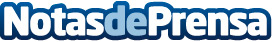 ADEL desarrolla su Marca de Identidad ComarcalEl grupo de acción local va a presentar el proyecto en la segunda quincena de mayo a empresas, ayuntamientos y particulares, en diferentes localidades de la Sierra Norte. Además, en dos de las sesiones 18 y 26 de mayo (Tamajón y Sigüenza) se va a presentar a la audiencia el Plan de Economía Circular del sector turístico de GuadalajaraDatos de contacto:Javier Bravo606411053Nota de prensa publicada en: https://www.notasdeprensa.es/adel-desarrolla-su-marca-de-identidad-comarcal Categorias: Comunicación Marketing Castilla La Mancha Turismo Industria Alimentaria Restauración Patrimonio http://www.notasdeprensa.es